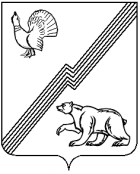 АДМИНИСТРАЦИЯ ГОРОДА ЮГОРСКАХанты-Мансийского автономного округа - ЮгрыПОСТАНОВЛЕНИЕО внесении изменений в постановление администрации города Югорска от 30.10.2018 № 3001 «О муниципальной программе города Югорска «Культурное пространство» В соответствии с решением Думы города Югорска от 19.12.2023 № 96 «О внесении изменений в решение Думы города Югорска от 20.12.2022                 № 128 «О бюджете города Югорска на 2023 год и на плановый период 2024   и 2025 годов», постановлением администрации города Югорска от 03.11.2021 № 2096-п «О порядке принятия решения о разработке муниципальных программ города Югорска, их формирования, утверждения и реализации»: 1. Внести в приложение к постановлению администрации города Югорска от 30.10.2018 № 3001 «О муниципальной программе города Югорска «Культурное пространство» (с изменениями от 29.04.2019 № 890,  от 10.10.2019 № 2193, от 06.11.2019 № 2398, от 23.12.2019 № 2754,                         от 24.12.2019 № 2776, от 28.09.2020 № 1380, от 21.12.2020 № 1904,                           от 22.12.2020 № 1928, от 26.04.2021 № 590-п, от 21.05.2021 № 842-п,                         от 24.09.2021 № 1788-п, от 15.11.2021 № 2163-п, от 20.12.2021 № 2439-п,                 от 03.03.2022 № 381-п, от 10.08.2022 № 1714-п, от 11.11.2022 № 2367-п,                  от 14.11.2022 № 2393-п, от 05.12.2022 № 2559-п, от 05.12.2022 № 2570-п,                от 28.12.2022 № 2754-п, от 10.03.2023 № 289-п, от 24.05.2023 № 688-п,                 от 09.06.2023 № 781-п, от 03.11.2023 № 1523-п, от 14.11.2023 № 1574-п) следующие изменения:1.1. Строку «Параметры финансового обеспечения муниципальной программы» паспорта муниципальной программы изложить в следующей редакции: «».1.2. Таблицу 2 изложить в новой редакции (приложение).2. Опубликовать постановление в официальном печатном издании города Югорска, разместить на официальном сайте органов местного самоуправления города Югорска и в государственной автоматизированной системе «Управление».3. Настоящее постановление вступает в силу после его официального опубликования.  4. Контроль за выполнением постановления возложить на заместителя главы города Югорска Носкову Л.И.Приложениек постановлениюадминистрации города Югорскаот 27.12.2023 № 1878-пТаблица 2Распределение финансовых ресурсов муниципальной программы (по годам)от 27.12.2023№ 1878-пПараметры финансового обеспечения муниципальной программыОбщий объем финансирования муниципальной программы составляет                3 557 007,2 тыс. рублей, в том числе в:2019 году  – 266 062,3 тыс. рублей;2020 году – 270 974,7 тыс. рублей;2021 году – 297 489,9 тыс. рублей;2022 году – 323 766,7 тыс. рублей;2023 году – 348 526,9 тыс. рублей;2024 году – 297 029,0 тыс. рублей;2025 году – 292 793,2 тыс. рублей;2026 году – 292 066,9 тыс. рублей;2027 году – 292 096,9 тыс. рублей;2028 году – 292 066,9 тыс. рублей;2029 году – 292 066,9 тыс. рублей;2030 году – 292 066,9 тыс. рублей.Глава города ЮгорскаА.Ю. ХарловНомер строкиНомер структурного элемента (основного мероприятия)Структурные элементы (основные мероприятия) муниципальной программы (их связь с целевыми показателями муниципальной программы)Ответственный исполнитель/соисполнитель (наименование органа или структурного подразделения, учреждения)Источники финансированияФинансовые затраты на реализацию (тыс. рублей)Финансовые затраты на реализацию (тыс. рублей)Финансовые затраты на реализацию (тыс. рублей)Финансовые затраты на реализацию (тыс. рублей)Финансовые затраты на реализацию (тыс. рублей)Финансовые затраты на реализацию (тыс. рублей)Финансовые затраты на реализацию (тыс. рублей)Финансовые затраты на реализацию (тыс. рублей)Финансовые затраты на реализацию (тыс. рублей)Финансовые затраты на реализацию (тыс. рублей)Финансовые затраты на реализацию (тыс. рублей)Финансовые затраты на реализацию (тыс. рублей)Финансовые затраты на реализацию (тыс. рублей)Финансовые затраты на реализацию (тыс. рублей)Финансовые затраты на реализацию (тыс. рублей)Финансовые затраты на реализацию (тыс. рублей)Финансовые затраты на реализацию (тыс. рублей)Финансовые затраты на реализацию (тыс. рублей)Финансовые затраты на реализацию (тыс. рублей)Финансовые затраты на реализацию (тыс. рублей)Финансовые затраты на реализацию (тыс. рублей)Финансовые затраты на реализацию (тыс. рублей)Номер строкиНомер структурного элемента (основного мероприятия)Структурные элементы (основные мероприятия) муниципальной программы (их связь с целевыми показателями муниципальной программы)Ответственный исполнитель/соисполнитель (наименование органа или структурного подразделения, учреждения)Источники финансированиявсегов том числе по годам:в том числе по годам:в том числе по годам:в том числе по годам:в том числе по годам:в том числе по годам:в том числе по годам:в том числе по годам:в том числе по годам:в том числе по годам:в том числе по годам:в том числе по годам:в том числе по годам:в том числе по годам:в том числе по годам:в том числе по годам:в том числе по годам:в том числе по годам:в том числе по годам:в том числе по годам:в том числе по годам:Номер строкиНомер структурного элемента (основного мероприятия)Структурные элементы (основные мероприятия) муниципальной программы (их связь с целевыми показателями муниципальной программы)Ответственный исполнитель/соисполнитель (наименование органа или структурного подразделения, учреждения)Источники финансированиявсего201920202021202220232024202520252026202620272027202720282028202820292029202920292030А12345678910111212131314141415151516161616171Подпрограмма 1 «Модернизация и развитие учреждений и организаций культуры»Подпрограмма 1 «Модернизация и развитие учреждений и организаций культуры»Подпрограмма 1 «Модернизация и развитие учреждений и организаций культуры»Подпрограмма 1 «Модернизация и развитие учреждений и организаций культуры»Подпрограмма 1 «Модернизация и развитие учреждений и организаций культуры»Подпрограмма 1 «Модернизация и развитие учреждений и организаций культуры»Подпрограмма 1 «Модернизация и развитие учреждений и организаций культуры»Подпрограмма 1 «Модернизация и развитие учреждений и организаций культуры»Подпрограмма 1 «Модернизация и развитие учреждений и организаций культуры»Подпрограмма 1 «Модернизация и развитие учреждений и организаций культуры»Подпрограмма 1 «Модернизация и развитие учреждений и организаций культуры»Подпрограмма 1 «Модернизация и развитие учреждений и организаций культуры»Подпрограмма 1 «Модернизация и развитие учреждений и организаций культуры»Подпрограмма 1 «Модернизация и развитие учреждений и организаций культуры»Подпрограмма 1 «Модернизация и развитие учреждений и организаций культуры»Подпрограмма 1 «Модернизация и развитие учреждений и организаций культуры»Подпрограмма 1 «Модернизация и развитие учреждений и организаций культуры»Подпрограмма 1 «Модернизация и развитие учреждений и организаций культуры»Подпрограмма 1 «Модернизация и развитие учреждений и организаций культуры»Подпрограмма 1 «Модернизация и развитие учреждений и организаций культуры»Подпрограмма 1 «Модернизация и развитие учреждений и организаций культуры»Подпрограмма 1 «Модернизация и развитие учреждений и организаций культуры»Подпрограмма 1 «Модернизация и развитие учреждений и организаций культуры»Подпрограмма 1 «Модернизация и развитие учреждений и организаций культуры»Подпрограмма 1 «Модернизация и развитие учреждений и организаций культуры»Подпрограмма 1 «Модернизация и развитие учреждений и организаций культуры»21.1Развитие библиотечного дела (1)Управление культуры администрации города Югорскавсего426 346,431 436,932 031,434 104,936 865,839 976,036 385,136 384,336 384,335 832,435 832,435 832,435 832,435 832,435 832,435 832,435 832,435 832,435 832,435 832,435 832,435 832,431.1Развитие библиотечного дела (1)Управление культуры администрации города Югорскафедеральный бюджет318,814,90,043,270,664,364,361,561,50,00,00,00,00,00,00,00,00,00,00,00,00,041.1Развитие библиотечного дела (1)Управление культуры администрации города Югорскабюджет автономного округа2 800,2405,7342,1425,6408,1405,6405,5407,6407,60,00,00,00,00,00,00,00,00,00,00,00,00,051.1Развитие библиотечного дела (1)Управление культуры администрации города Югорскаместный бюджет416 234,630 191,031 229,032 556,635 433,538 632,035 515,335 515,235 515,235 432,435 432,435 432,435 432,435 432,435 432,435 432,435 432,435 432,435 432,435 432,435 432,435 432,461.1Развитие библиотечного дела (1)Управление культуры администрации города Югорскаиные источники финансирования6 992,8825,3460,31 079,5953,6874,1400,0400,0400,0400,0400,0400,0400,0400,0400,0400,0400,0400,0400,0400,0400,0400,071.2Развитие музейного дела (1)Управление культуры администрации города Югорскавсего269 529,421 051,221 363,621 768,025 360,624 026,022 280,022 280,022 280,022 280,022 280,022 280,022 280,022 280,022 280,022 280,022 280,022 280,022 280,022 280,022 280,022 280,081.2Развитие музейного дела (1)Управление культуры администрации города Югорскафедеральный бюджет0,00,00,00,00,00,00,00,00,00,00,00,00,00,00,00,00,00,00,00,00,00,091.2Развитие музейного дела (1)Управление культуры администрации города Югорскабюджет автономного округа0,00,00,00,00,00,00,00,00,00,00,00,00,00,00,00,00,00,00,00,00,00,0101.2Развитие музейного дела (1)Управление культуры администрации города Югорскаместный бюджет258 662,219 901,220 306,221 050,224 498,122 984,021 417,521 417,521 417,521 417,521 417,521 417,521 417,521 417,521 417,521 417,521 417,521 417,521 417,521 417,521 417,521 417,5111.2Развитие музейного дела (1)Управление культуры администрации города Югорскаиные источники финансирования10 867,21 150,01 057,4717,8862,51 042,0862,5862,5862,5862,5862,5862,5862,5862,5862,5862,5862,5862,5862,5862,5862,5862,5121.3Укрепление материально-технической базы, модернизация, капитальный ремонт и ремонт учреждений в сфере культуры (1)Управление культуры администрации города Югорскавсего21 945,12 679,14 240,94 890,56 302,93 134,7697,00,00,00,00,00,00,00,00,00,00,00,00,00,00,00,0131.3Укрепление материально-технической базы, модернизация, капитальный ремонт и ремонт учреждений в сфере культуры (1)Управление культуры администрации города Югорскафедеральный бюджет0,00,00,00,00,00,00,00,00,00,00,00,00,00,00,00,00,00,00,00,00,00,0141.3Укрепление материально-технической базы, модернизация, капитальный ремонт и ремонт учреждений в сфере культуры (1)Управление культуры администрации города Югорскабюджет автономного округа4 343,81 446,2520,0349,6550,01 478,00,00,00,00,00,00,00,00,00,00,00,00,00,00,00,00,0151.3Укрепление материально-технической базы, модернизация, капитальный ремонт и ремонт учреждений в сфере культуры (1)Управление культуры администрации города Югорскаместный бюджет17 601,31 232,93 720,94 540,95 752,91 656,7697,00,00,00,00,00,00,00,00,00,00,00,00,00,00,00,0161.3Укрепление материально-технической базы, модернизация, капитальный ремонт и ремонт учреждений в сфере культуры (1)Управление культуры администрации города Югорскаиные источники финансирования0,00,00,00,00,00,00,00,00,00,00,00,00,00,00,00,00,00,00,00,00,00,0171.3Укрепление материально-технической базы, модернизация, капитальный ремонт и ремонт учреждений в сфере культуры (1)Департамент жилищно-коммунального и строительного комплекса администрации города Югорскавсего22 646,84 871,31 000,04 406,70,08 830,83 538,00,00,00,00,00,00,00,00,00,00,00,00,00,00,00,0181.3Укрепление материально-технической базы, модернизация, капитальный ремонт и ремонт учреждений в сфере культуры (1)Департамент жилищно-коммунального и строительного комплекса администрации города Югорскафедеральный бюджет0,00,00,00,00,00,00,00,00,00,00,00,00,00,00,00,00,00,00,00,00,00,0191.3Укрепление материально-технической базы, модернизация, капитальный ремонт и ремонт учреждений в сфере культуры (1)Департамент жилищно-коммунального и строительного комплекса администрации города Югорскабюджет автономного округа0,00,00,00,00,00,00,00,00,00,00,00,00,00,00,00,00,00,00,00,00,00,0201.3Укрепление материально-технической базы, модернизация, капитальный ремонт и ремонт учреждений в сфере культуры (1)Департамент жилищно-коммунального и строительного комплекса администрации города Югорскаместный бюджет22 646,84 871,31 000,04 406,70,08 830,83 538,00,00,00,00,00,00,00,00,00,00,00,00,00,00,00,0211.3Укрепление материально-технической базы, модернизация, капитальный ремонт и ремонт учреждений в сфере культуры (1)Департамент жилищно-коммунального и строительного комплекса администрации города Югорскаиные источники финансирования0,00,00,00,00,00,00,00,00,00,00,00,00,00,00,00,00,00,00,00,00,00,0221.4Участие в реализации регионального проекта «Культурная среда» (1,5)Управление культуры администрации города Югорскавсего38 650,90,010 000,018 804,80,09 846,10,00,00,00,00,00,00,00,00,00,00,00,00,00,00,00,0231.4Участие в реализации регионального проекта «Культурная среда» (1,5)Управление культуры администрации города Югорскафедеральный бюджет20 835,20,010 000,07 187,20,03 648,00,00,00,00,00,00,00,00,00,00,00,00,00,00,00,00,0241.4Участие в реализации регионального проекта «Культурная среда» (1,5)Управление культуры администрации города Югорскабюджет автономного округа16 947,30,00,011 241,50,05 705,80,00,00,00,00,00,00,00,00,00,00,00,00,00,00,00,0251.4Участие в реализации регионального проекта «Культурная среда» (1,5)Управление культуры администрации города Югорскаместный бюджет868,40,00,0376,10,0492,30,00,00,00,00,00,00,00,00,00,00,00,00,00,00,00,0261.4Участие в реализации регионального проекта «Культурная среда» (1,5)Управление культуры администрации города Югорскаиные источники финансирования0,00,00,00,00,00,00,00,00,00,00,00,00,00,00,00,00,00,00,00,00,00,0271.5Участие в реализации регионального проекта «Цифровая культура» (1,5)Управление культуры администрации города Югорскавсего5 700,00,00,00,05 700,00,00,00,00,00,00,00,00,00,00,00,00,00,00,00,00,00,0281.5Участие в реализации регионального проекта «Цифровая культура» (1,5)Управление культуры администрации города Югорскафедеральный бюджет5 700,00,00,00,05 700,00,00,00,00,00,00,00,00,00,00,00,00,00,00,00,00,00,0291.5Участие в реализации регионального проекта «Цифровая культура» (1,5)Управление культуры администрации города Югорскабюджет автономного округа0,00,00,00,00,00,00,00,00,00,00,00,00,00,00,00,00,00,00,00,00,00,0301.5Участие в реализации регионального проекта «Цифровая культура» (1,5)Управление культуры администрации города Югорскаместный бюджет0,00,00,00,00,00,00,00,00,00,00,00,00,00,00,00,00,00,00,00,00,00,0311.5Участие в реализации регионального проекта «Цифровая культура» (1,5)Управление культуры администрации города Югорскаиные источники финансирования0,00,00,00,00,00,00,00,00,00,00,00,00,00,00,00,00,00,00,00,00,00,032Итого по подпрограмме 1:всего784 818,660 038,568 635,983 974,974 229,385 813,662 900,158 664,358 664,358 112,458 112,458 112,458 112,458 112,458 112,458 112,458 112,458 112,458 112,458 112,458 112,458 112,433Итого по подпрограмме 1:федеральный бюджет26 854,014,910 000,07 230,45 770,63 712,364,361,561,50,00,00,00,00,00,00,00,00,00,00,00,00,034Итого по подпрограмме 1:бюджет автономного округа24 091,31 851,9862,112 016,7958,17 589,4405,5407,6407,60,00,00,00,00,00,00,00,00,00,00,00,00,035Итого по подпрограмме 1:местный бюджет716 013,356 196,456 256,162 930,565 684,572 595,861 167,856 932,756 932,756 849,956 849,956 849,956 849,956 849,956 849,956 849,956 849,956 849,956 849,956 849,956 849,956 849,936Итого по подпрограмме 1:иные источники финансирования17 860,01 975,31 517,71 797,31 816,11 916,11 262,51 262,51 262,51 262,51 262,51 262,51 262,51 262,51 262,51 262,51 262,51 262,51 262,51 262,51 262,51 262,537Подпрограмма 2 «Поддержка творческих инициатив, способствующих самореализации населения»Подпрограмма 2 «Поддержка творческих инициатив, способствующих самореализации населения»Подпрограмма 2 «Поддержка творческих инициатив, способствующих самореализации населения»Подпрограмма 2 «Поддержка творческих инициатив, способствующих самореализации населения»Подпрограмма 2 «Поддержка творческих инициатив, способствующих самореализации населения»Подпрограмма 2 «Поддержка творческих инициатив, способствующих самореализации населения»Подпрограмма 2 «Поддержка творческих инициатив, способствующих самореализации населения»Подпрограмма 2 «Поддержка творческих инициатив, способствующих самореализации населения»Подпрограмма 2 «Поддержка творческих инициатив, способствующих самореализации населения»Подпрограмма 2 «Поддержка творческих инициатив, способствующих самореализации населения»Подпрограмма 2 «Поддержка творческих инициатив, способствующих самореализации населения»Подпрограмма 2 «Поддержка творческих инициатив, способствующих самореализации населения»Подпрограмма 2 «Поддержка творческих инициатив, способствующих самореализации населения»Подпрограмма 2 «Поддержка творческих инициатив, способствующих самореализации населения»Подпрограмма 2 «Поддержка творческих инициатив, способствующих самореализации населения»Подпрограмма 2 «Поддержка творческих инициатив, способствующих самореализации населения»Подпрограмма 2 «Поддержка творческих инициатив, способствующих самореализации населения»Подпрограмма 2 «Поддержка творческих инициатив, способствующих самореализации населения»Подпрограмма 2 «Поддержка творческих инициатив, способствующих самореализации населения»Подпрограмма 2 «Поддержка творческих инициатив, способствующих самореализации населения»Подпрограмма 2 «Поддержка творческих инициатив, способствующих самореализации населения»Подпрограмма 2 «Поддержка творческих инициатив, способствующих самореализации населения»Подпрограмма 2 «Поддержка творческих инициатив, способствующих самореализации населения»Подпрограмма 2 «Поддержка творческих инициатив, способствующих самореализации населения»Подпрограмма 2 «Поддержка творческих инициатив, способствующих самореализации населения»Подпрограмма 2 «Поддержка творческих инициатив, способствующих самореализации населения»382.1Поддержка одаренных детей и молодежи, развитие художественного образования (1,4)Управление культуры администрации города Югорскавсего1 189 013,189 114,591 475,591 920,9101 565,3110 207,5100 800,2100 800,2100 800,2100 625,8100 625,8100 625,8100 625,8100 625,8100 625,8100 625,8100 625,8100 625,8100 625,8100 625,8100 625,8100 625,8392.1Поддержка одаренных детей и молодежи, развитие художественного образования (1,4)Управление культуры администрации города Югорскафедеральный бюджет0,00,00,00,00,00,00,00,00,00,00,00,00,00,00,00,00,00,00,00,00,00,0402.1Поддержка одаренных детей и молодежи, развитие художественного образования (1,4)Управление культуры администрации города Югорскабюджет автономного округа0,00,00,00,00,00,00,00,00,00,00,00,00,00,00,00,00,00,00,00,00,00,0412.1Поддержка одаренных детей и молодежи, развитие художественного образования (1,4)Управление культуры администрации города Югорскаместный бюджет1 113 374,581 514,583 575,684 025,093 193,0104 634,899 506,399 506,399 506,393 483,893 483,893 483,893 483,893 483,893 483,893 483,893 483,893 483,893 483,893 483,893 483,893 483,8422.1Поддержка одаренных детей и молодежи, развитие художественного образования (1,4)Управление культуры администрации города Югорскаиные источники финансирования75 638,67 600,07 899,97 895,98 372,35 572,71 293,91 293,91 293,97 142,07 142,07 142,07 142,07 142,07 142,07 142,07 142,07 142,07 142,07 142,07 142,07 142,0432.2Реализация муниципального проекта «Музейно-туристический комплекс «Ворота в Югру» (1)Управление культуры администрации города Югорскавсего18 648,9100,01 000,02 000,01 439,7109,22 000,02 000,02 000,02 000,02 000,02 000,02 000,02 000,02 000,02 000,02 000,02 000,02 000,02 000,02 000,02 000,0442.2Реализация муниципального проекта «Музейно-туристический комплекс «Ворота в Югру» (1)Управление культуры администрации города Югорскафедеральный бюджет0,00,00,00,00,00,00,00,00,00,00,00,00,00,00,00,00,00,00,00,00,00,0452.2Реализация муниципального проекта «Музейно-туристический комплекс «Ворота в Югру» (1)Управление культуры администрации города Югорскабюджет автономного округа0,00,00,00,00,00,00,00,00,00,00,00,00,00,00,00,00,00,00,00,00,00,0462.2Реализация муниципального проекта «Музейно-туристический комплекс «Ворота в Югру» (1)Управление культуры администрации города Югорскаместный бюджет18 648,9100,01 000,02 000,01 439,7109,22 000,02 000,02 000,02 000,02 000,02 000,02 000,02 000,02 000,02 000,02 000,02 000,02 000,02 000,02 000,02 000,0472.2Реализация муниципального проекта «Музейно-туристический комплекс «Ворота в Югру» (1)Управление культуры администрации города Югорскаиные источники финансирования0,00,00,00,00,00,00,00,00,00,00,00,00,00,00,00,00,00,00,00,00,00,0482.2Реализация муниципального проекта «Музейно-туристический комплекс «Ворота в Югру» (1)Департамент жилищно-коммунального и строительного комплекса администрации города Югорскавсего11 304,00,00,00,02 560,38 743,70,00,00,00,00,00,00,00,00,00,00,00,00,00,00,00,0492.2Реализация муниципального проекта «Музейно-туристический комплекс «Ворота в Югру» (1)Департамент жилищно-коммунального и строительного комплекса администрации города Югорскафедеральный бюджет0,00,00,00,00,00,00,00,00,00,00,00,00,00,00,00,00,00,00,00,00,00,0502.2Реализация муниципального проекта «Музейно-туристический комплекс «Ворота в Югру» (1)Департамент жилищно-коммунального и строительного комплекса администрации города Югорскабюджет автономного округа4 376,80,00,00,00,04 376,80,00,00,00,00,00,00,00,00,00,00,00,00,00,00,00,0512.2Реализация муниципального проекта «Музейно-туристический комплекс «Ворота в Югру» (1)Департамент жилищно-коммунального и строительного комплекса администрации города Югорскаместный бюджет6 927,20,00,00,02 560,34 366,90,00,00,00,00,00,00,00,00,00,00,00,00,00,00,00,0522.2Реализация муниципального проекта «Музейно-туристический комплекс «Ворота в Югру» (1)Департамент жилищно-коммунального и строительного комплекса администрации города Югорскаиные источники финансирования0,00,00,00,00,00,00,00,00,00,00,00,00,00,00,00,00,00,00,00,00,00,0532.3Стимулирование культурного разнообразия в городе Югорске (1,2,3)Управление культуры администрации города Югорскавсего1 439 119,2106 227,199 945,1108 923,0132 576,3135 146,8122 328,7122 328,7122 328,7122 328,7122 328,7122 328,7122 328,7122 328,7122 328,7122 328,7122 328,7122 328,7122 328,7122 328,7122 328,7122 328,7542.3Стимулирование культурного разнообразия в городе Югорске (1,2,3)Управление культуры администрации города Югорскафедеральный бюджет0,00,00,00,00,00,00,00,00,00,00,00,00,00,00,00,00,00,00,00,00,00,0552.3Стимулирование культурного разнообразия в городе Югорске (1,2,3)Управление культуры администрации города Югорскабюджет автономного округа705,0367,950,00,0287,10,00,00,00,00,00,00,00,00,00,00,00,00,00,00,00,00,0562.3Стимулирование культурного разнообразия в городе Югорске (1,2,3)Управление культуры администрации города Югорскаместный бюджет1 309 755,494 359,295 432,1100 478,7115 712,7117 576,8112 313,7112 313,7112 313,7112 313,7112 313,7112 313,7112 313,7112 313,7112 313,7112 313,7112 313,7112 313,7112 313,7112 313,7112 313,7112 313,7572.3Стимулирование культурного разнообразия в городе Югорске (1,2,3)Управление культуры администрации города Югорскаиные источники финансирования128 658,811 500,04 463,08 444,316 576,517 570,010 015,010 015,010 015,010 015,010 015,010 015,010 015,010 015,010 015,010 015,010 015,010 015,010 015,010 015,010 015,010 015,0582.3Стимулирование культурного разнообразия в городе Югорске (1,2,3)Управление бухгалтерского учета и отчетности администрации города Югорска   всего64,634,60,00,00,00,00,00,00,00,00,030,030,030,00,00,00,00,00,00,00,00,0592.3Стимулирование культурного разнообразия в городе Югорске (1,2,3)Управление бухгалтерского учета и отчетности администрации города Югорска   федеральный бюджет0,00,00,00,00,00,00,00,00,00,00,00,00,00,00,00,00,00,00,00,00,00,0602.3Стимулирование культурного разнообразия в городе Югорске (1,2,3)Управление бухгалтерского учета и отчетности администрации города Югорска   бюджет автономного округа0,00,00,00,00,00,00,00,00,00,00,00,00,00,00,00,00,00,00,00,00,00,0612.3Стимулирование культурного разнообразия в городе Югорске (1,2,3)Управление бухгалтерского учета и отчетности администрации города Югорска   местный бюджет64,634,60,00,00,00,00,00,00,00,00,030,030,00,00,00,00,00,00,00,00,00,0622.3Стимулирование культурного разнообразия в городе Югорске (1,2,3)Управление бухгалтерского учета и отчетности администрации города Югорска   иные источники финансирования0,00,00,00,00,00,00,00,00,00,00,00,00,00,00,00,00,00,00,00,00,00,0632.3Стимулирование культурного разнообразия в городе Югорске (1,2,3)Департамент муниципальной собственности и градостроительства администрации города Югорскавсего2 000,0600,0300,0700,0400,00,00,00,00,00,00,00,00,00,00,00,00,00,00,00,00,00,0642.3Стимулирование культурного разнообразия в городе Югорске (1,2,3)Департамент муниципальной собственности и градостроительства администрации города Югорскафедеральный бюджет0,00,00,00,00,00,00,00,00,00,00,00,00,00,00,00,00,00,00,00,00,00,0652.3Стимулирование культурного разнообразия в городе Югорске (1,2,3)Департамент муниципальной собственности и градостроительства администрации города Югорскабюджет автономного округа0,00,00,00,00,00,00,00,00,00,00,00,00,00,00,00,00,00,00,00,00,00,0662.3Стимулирование культурного разнообразия в городе Югорске (1,2,3)Департамент муниципальной собственности и градостроительства администрации города Югорскаместный бюджет2 000,0600,0300,0700,0400,00,00,00,00,00,00,00,00,00,00,00,00,00,00,00,00,00,0672.3Стимулирование культурного разнообразия в городе Югорске (1,2,3)Департамент муниципальной собственности и градостроительства администрации города Югорскаиные источники финансирования0,00,00,00,00,00,00,00,00,00,00,00,00,00,00,00,00,00,00,00,00,00,0682.4Участие в реализации регионального проекта «Творческие люди» (1)Управление культуры администрации города Югорскавсего0,00,00,00,00,00,00,00,00,00,00,00,00,00,00,00,00,00,00,00,00,00,0692.4Участие в реализации регионального проекта «Творческие люди» (1)Управление культуры администрации города Югорскафедеральный бюджет0,00,00,00,00,00,00,00,00,00,00,00,00,00,00,00,00,00,00,00,00,00,0702.4Участие в реализации регионального проекта «Творческие люди» (1)Управление культуры администрации города Югорскабюджет автономного округа0,00,00,00,00,00,00,00,00,00,00,00,00,00,00,00,00,00,00,00,00,00,0712.4Участие в реализации регионального проекта «Творческие люди» (1)Управление культуры администрации города Югорскаместный бюджет0,00,00,00,00,00,00,00,00,00,00,00,00,00,00,00,00,00,00,00,00,00,0722.4Участие в реализации регионального проекта «Творческие люди» (1)Управление культуры администрации города Югорскаиные источники финансирования0,00,00,00,00,00,00,00,00,00,00,00,00,00,00,00,00,00,00,00,00,00,073Итого по подпрограмме 2:всего2 660 149,8196 076,2192 720,6203 543,9238 541,6254 207,2225 128,9225 128,9225 128,9224 954,5224 954,5224 984,5224 984,5224 954,5224 954,5224 954,5224 954,5224 954,5224 954,5224 954,5224 954,5224 954,574Итого по подпрограмме 2:федеральный бюджет0,00,00,00,00,00,00,00,00,00,00,00,00,00,00,00,00,00,00,00,00,00,075Итого по подпрограмме 2:бюджет автономного округа5 081,8367,950,00,0287,14 376,80,00,00,00,00,00,00,00,00,00,00,00,00,00,00,00,076Итого по подпрограмме 2:местный бюджет2 450 770,6176 608,3180 307,7187 203,7213 305,7226 687,7213 820,0213 820,0213 820,0207 797,5207 797,5207 827,5207 827,5207 797,5207 797,5207 797,5207 797,5207 797,5207 797,5207 797,5207 797,5207 797,577Итого по подпрограмме 2:иные источники финансирования204 297,419 100,012 362,916 340,224 948,823 142,711 308,911 308,911 308,917 157,017 157,017 157,017 157,017 157,017 157,017 157,017 157,017 157,017 157,017 157,017 157,017 157,078Подпрограмма 3 «Организационные, экономические механизмы развития культуры»Подпрограмма 3 «Организационные, экономические механизмы развития культуры»Подпрограмма 3 «Организационные, экономические механизмы развития культуры»Подпрограмма 3 «Организационные, экономические механизмы развития культуры»Подпрограмма 3 «Организационные, экономические механизмы развития культуры»Подпрограмма 3 «Организационные, экономические механизмы развития культуры»Подпрограмма 3 «Организационные, экономические механизмы развития культуры»Подпрограмма 3 «Организационные, экономические механизмы развития культуры»Подпрограмма 3 «Организационные, экономические механизмы развития культуры»Подпрограмма 3 «Организационные, экономические механизмы развития культуры»Подпрограмма 3 «Организационные, экономические механизмы развития культуры»Подпрограмма 3 «Организационные, экономические механизмы развития культуры»Подпрограмма 3 «Организационные, экономические механизмы развития культуры»Подпрограмма 3 «Организационные, экономические механизмы развития культуры»Подпрограмма 3 «Организационные, экономические механизмы развития культуры»Подпрограмма 3 «Организационные, экономические механизмы развития культуры»Подпрограмма 3 «Организационные, экономические механизмы развития культуры»Подпрограмма 3 «Организационные, экономические механизмы развития культуры»Подпрограмма 3 «Организационные, экономические механизмы развития культуры»Подпрограмма 3 «Организационные, экономические механизмы развития культуры»Подпрограмма 3 «Организационные, экономические механизмы развития культуры»Подпрограмма 3 «Организационные, экономические механизмы развития культуры»Подпрограмма 3 «Организационные, экономические механизмы развития культуры»Подпрограмма 3 «Организационные, экономические механизмы развития культуры»Подпрограмма 3 «Организационные, экономические механизмы развития культуры»Подпрограмма 3 «Организационные, экономические механизмы развития культуры»793.1Организационно-техническое и финансовое обеспечение деятельности  Управления культуры администрации города Югорска (1)Управление бухгалтерского учета и отчетности администрации города Югорска   всего103 389,37 897,87 618,47 971,28 395,88 506,19 000,09 000,09 000,09 000,09 000,09 000,09 000,09 000,09 000,09 000,09 000,09 000,09 000,09 000,09 000,09 000,0803.1Организационно-техническое и финансовое обеспечение деятельности  Управления культуры администрации города Югорска (1)Управление бухгалтерского учета и отчетности администрации города Югорска   федеральный бюджет0,00,00,00,00,00,00,00,00,00,00,00,00,00,00,00,00,00,00,00,00,00,0813.1Организационно-техническое и финансовое обеспечение деятельности  Управления культуры администрации города Югорска (1)Управление бухгалтерского учета и отчетности администрации города Югорска   бюджет автономного округа0,00,00,00,00,00,00,00,00,00,00,00,00,00,00,00,00,00,00,00,00,00,0823.1Организационно-техническое и финансовое обеспечение деятельности  Управления культуры администрации города Югорска (1)Управление бухгалтерского учета и отчетности администрации города Югорска   местный бюджет103 389,37 897,87 618,47 971,28 395,88 506,19 000,09 000,09 000,09 000,09 000,09 000,09 000,09 000,09 000,09 000,09 000,09 000,09 000,09 000,09 000,09 000,0833.1Организационно-техническое и финансовое обеспечение деятельности  Управления культуры администрации города Югорска (1)Управление бухгалтерского учета и отчетности администрации города Югорска   иные источники финансирования0,00,00,00,00,00,00,00,00,00,00,00,00,00,00,00,00,00,00,00,00,00,0843.2Освещение мероприятий в сфере культуры в  средствах массовой информации (1)Управление культуры администрации города Югорска         всего8 599,51 999,81 999,81 999,92 600,00,00,00,00,00,00,00,00,00,00,00,00,00,00,00,00,00,0853.2Освещение мероприятий в сфере культуры в  средствах массовой информации (1)Управление культуры администрации города Югорска         федеральный бюджет0,00,00,00,00,00,00,00,00,00,00,00,00,00,00,00,00,00,00,00,00,00,0863.2Освещение мероприятий в сфере культуры в  средствах массовой информации (1)Управление культуры администрации города Югорска         бюджет автономного округа0,00,00,00,00,00,00,00,00,00,00,00,00,00,00,00,00,00,00,00,00,00,0873.2Освещение мероприятий в сфере культуры в  средствах массовой информации (1)Управление культуры администрации города Югорска         местный бюджет8 599,51 999,81 999,81 999,92 600,00,00,00,00,00,00,00,00,00,00,00,00,00,00,00,00,00,0883.2Освещение мероприятий в сфере культуры в  средствах массовой информации (1)Управление культуры администрации города Югорска         иные источники финансирования0,00,00,00,00,00,00,00,00,00,00,00,00,00,00,00,00,00,00,00,00,00,0893.3Проведение независимой оценки качества условий оказания услуг организациями культуры, в том числе негосударственными (коммерческими, некоммерческими) (1)Управление культуры администрации города Югорска         всего50,050,00,00,00,00,00,00,00,00,00,00,00,00,00,00,00,00,00,00,00,00,0903.3Проведение независимой оценки качества условий оказания услуг организациями культуры, в том числе негосударственными (коммерческими, некоммерческими) (1)Управление культуры администрации города Югорска         федеральный бюджет0,00,00,00,00,00,00,00,00,00,00,00,00,00,00,00,00,00,00,00,00,00,0913.3Проведение независимой оценки качества условий оказания услуг организациями культуры, в том числе негосударственными (коммерческими, некоммерческими) (1)Управление культуры администрации города Югорска         бюджет автономного округа0,00,00,00,00,00,00,00,00,00,00,00,00,00,00,00,00,00,00,00,00,00,0923.3Проведение независимой оценки качества условий оказания услуг организациями культуры, в том числе негосударственными (коммерческими, некоммерческими) (1)Управление культуры администрации города Югорска         местный бюджет50,050,00,00,00,00,00,00,00,00,00,00,00,00,00,00,00,00,00,00,00,00,0933.3Проведение независимой оценки качества условий оказания услуг организациями культуры, в том числе негосударственными (коммерческими, некоммерческими) (1)Управление культуры администрации города Югорска         иные источники финансирования0,00,00,00,00,00,00,00,00,00,00,00,00,00,00,00,00,00,00,00,00,00,094Итого по подпрограмме 3:всего112 038,89 947,69 618,29 971,110 995,88 506,19 000,09 000,09 000,09 000,09 000,09 000,09 000,09 000,09 000,09 000,09 000,09 000,09 000,09 000,09 000,09 000,095Итого по подпрограмме 3:федеральный бюджет0,00,00,00,00,00,00,00,00,00,00,00,00,00,00,00,00,00,00,00,00,00,096Итого по подпрограмме 3:бюджет автономного округа0,00,00,00,00,00,00,00,00,00,00,00,00,00,00,00,00,00,00,00,00,00,097Итого по подпрограмме 3:местный бюджет112 038,89 947,69 618,29 971,110 995,88 506,19 000,09 000,09 000,09 000,09 000,09 000,09 000,09 000,09 000,09 000,09 000,09 000,09 000,09 000,09 000,09 000,098Итого по подпрограмме 3:иные источники финансирования0,00,00,00,00,00,00,00,00,00,00,00,00,00,00,00,00,00,00,00,00,00,099Всего по муниципальной программе:Всего по муниципальной программе:всего3 557 007,2266 062,3270 974,7297 489,9323 766,7348 526,9297 029,0292 793,2292 066,9292 066,9292 096,9292 096,9292 066,9292 066,9292 066,9292 066,9292 066,9292 066,9292 066,9292 066,9292 066,9292 066,9100Всего по муниципальной программе:Всего по муниципальной программе:федеральный бюджет26 854,014,910 000,07 230,45 770,63 712,364,361,50,00,00,00,00,00,00,00,00,00,00,00,00,00,0101Всего по муниципальной программе:Всего по муниципальной программе:бюджет автономного округа29 173,12 219,8912,112 016,71 245,211 966,2405,5407,60,00,00,00,00,00,00,00,00,00,00,00,00,00,0102Всего по муниципальной программе:Всего по муниципальной программе:местный бюджет3 278 822,7242 752,3246 182,0260 105,3289 986,0307 789,6283 987,8279 752,7273 647,4273 647,4273 677,4273 677,4273 647,4273 647,4273 647,4273 647,4273 647,4273 647,4273 647,4273 647,4273 647,4273 647,4103Всего по муниципальной программе:Всего по муниципальной программе:иные источники финансирования222 157,421 075,313 880,618 137,526 764,925 058,812 571,412 571,418 419,518 419,518 419,518 419,518 419,518 419,518 419,518 419,518 419,518 419,518 419,518 419,518 419,518 419,5104в том числе:  в том числе:  в том числе:  в том числе:  в том числе:  в том числе:  в том числе:  в том числе:  в том числе:  в том числе:  в том числе:  в том числе:  в том числе:  в том числе:  в том числе:  в том числе:  в том числе:  в том числе:  в том числе:  в том числе:  в том числе:  в том числе:  в том числе:  в том числе:  в том числе:  в том числе:  105Инвестиции в объекты муниципальной собственностиИнвестиции в объекты муниципальной собственностивсего4 406,70,00,04 406,70,00,00,00,00,00,00,00,00,00,00,00,00,00,00,00,00,00,0106Инвестиции в объекты муниципальной собственностиИнвестиции в объекты муниципальной собственностифедеральный бюджет0,00,00,00,00,00,00,00,00,00,00,00,00,00,00,00,00,00,00,00,00,00,0107Инвестиции в объекты муниципальной собственностиИнвестиции в объекты муниципальной собственностибюджет автономного округа0,00,00,00,00,00,00,00,00,00,00,00,00,00,00,00,00,00,00,00,00,00,0108Инвестиции в объекты муниципальной собственностиИнвестиции в объекты муниципальной собственностиместный бюджет4 406,70,00,04 406,70,00,00,00,00,00,00,00,00,00,00,00,00,00,00,00,00,00,0109Инвестиции в объекты муниципальной собственностиИнвестиции в объекты муниципальной собственностииные источники финансирования0,00,00,00,00,00,00,00,00,00,00,00,00,00,00,00,00,00,00,00,00,00,0110Прочие расходыПрочие расходывсего3 552 600,5266 062,3270 974,7293 083,2323 766,7348 526,9297 029,0292 793,2292 066,9292 066,9292 096,9292 096,9292 066,9292 066,9292 066,9292 066,9292 066,9292 066,9292 066,9292 066,9292 066,9292 066,9111Прочие расходыПрочие расходыфедеральный бюджет26 854,014,910 000,07 230,45 770,63 712,364,361,50,00,00,00,00,00,00,00,00,00,00,00,00,00,0112Прочие расходыПрочие расходыбюджет автономного округа29 173,12 219,8912,112 016,71 245,211 966,2405,5407,60,00,00,00,00,00,00,00,00,00,00,00,00,00,0113Прочие расходыПрочие расходыместный бюджет3 274 416,0242 752,3246 182,0255 698,6289 986,0307 789,6283 987,8279 752,7273 647,4273 647,4273 677,4273 677,4273 647,4273 647,4273 647,4273 647,4273 647,4273 647,4273 647,4273 647,4273 647,4273 647,4114Прочие расходыПрочие расходыиные источники финансирования222 157,421 075,313 880,618 137,526 764,925 058,812 571,412 571,418 419,518 419,518 419,518 419,518 419,518 419,518 419,518 419,518 419,518 419,518 419,518 419,518 419,518 419,5115в том числе:в том числе:в том числе:в том числе:в том числе:в том числе:в том числе:в том числе:в том числе:в том числе:в том числе:в том числе:в том числе:в том числе:в том числе:в том числе:в том числе:в том числе:в том числе:в том числе:в том числе:в том числе:в том числе:в том числе:в том числе:в том числе:116Проектная частьПроектная частьвсего74 303,8100,011 000,020 804,89 700,018 699,02 000,02 000,02 000,02 000,02 000,02 000,02 000,02 000,02 000,02 000,02 000,02 000,02 000,02 000,02 000,02 000,0117Проектная частьПроектная частьфедеральный бюджет26 535,20,010 000,07 187,25 700,03 648,00,00,00,00,00,00,00,00,00,00,00,00,00,00,00,00,0118Проектная частьПроектная частьбюджет автономного округа21 324,10,00,011 241,50,010 082,60,00,00,00,00,00,00,00,00,00,00,00,00,00,00,00,0119Проектная частьПроектная частьместный бюджет26 444,5100,01 000,02 376,14 000,04 968,42 000,02 000,02 000,02 000,02 000,02 000,02 000,02 000,02 000,02 000,02 000,02 000,02 000,02 000,02 000,02 000,0120Проектная частьПроектная частьиные источники финансирования0,00,00,00,00,00,00,00,00,00,00,00,00,00,00,00,00,00,00,00,00,00,0121Процессная частьПроцессная частьвсего3 482 703,4266 062,3259 974,7276 685,1314 066,7329 827,9295 029,0290 793,2290 066,9290 066,9290 096,9290 096,9290 066,9290 066,9290 066,9290 066,9290 066,9290 066,9290 066,9290 066,9290 066,9290 066,9122Процессная частьПроцессная частьфедеральный бюджет318,814,90,043,270,664,364,361,50,00,00,00,00,00,00,00,00,00,00,00,00,00,0123Процессная частьПроцессная частьбюджет автономного округа7 849,02 219,8912,1775,21 245,21 883,6405,5407,60,00,00,00,00,00,00,00,00,00,00,00,00,00,0124Процессная частьПроцессная частьместный бюджет3 252 378,2242 652,3245 182,0257 729,2285 986,0302 821,2281 987,8277 752,7271 647,4271 647,4271 677,4271 677,4271 647,4271 647,4271 647,4271 647,4271 647,4271 647,4271 647,4271 647,4271 647,4271 647,4125Процессная частьПроцессная частьиные источники финансирования222 157,421 075,313 880,618 137,526 764,925 058,812 571,412 571,418 419,518 419,518 419,518 419,518 419,518 419,518 419,518 419,518 419,518 419,518 419,518 419,518 419,518 419,5126в том числе:в том числе:в том числе:в том числе:в том числе:в том числе:в том числе:в том числе:в том числе:в том числе:в том числе:в том числе:в том числе:в том числе:в том числе:в том числе:в том числе:в том числе:в том числе:в том числе:в том числе:в том числе:в том числе:в том числе:в том числе:в том числе:127Ответственный исполнитель                                                                                            Ответственный исполнитель                                                                                             Управление культуры администрации города Югорскавсего3 417 602,5252 658,6262 056,3284 412,0312 410,6322 446,3284 491,0283 793,2283 066,9283 066,9283 066,9283 066,9283 066,9283 066,9283 066,9283 066,9283 066,9283 066,9283 066,9283 066,9283 066,9283 066,9128Ответственный исполнитель                                                                                            Ответственный исполнитель                                                                                             Управление культуры администрации города Югорскафедеральный бюджет26 854,014,910 000,07 230,45 770,63 712,364,361,50,00,00,00,00,00,00,00,00,00,00,00,00,00,0129Ответственный исполнитель                                                                                            Ответственный исполнитель                                                                                             Управление культуры администрации города Югорскабюджет автономного округа24 796,32 219,8912,112 016,71 245,27 589,4405,5407,60,00,00,00,00,00,00,00,00,00,00,00,00,00,0130Ответственный исполнитель                                                                                            Ответственный исполнитель                                                                                             Управление культуры администрации города Югорскаместный бюджет3 143 794,8229 348,6237 263,6247 027,4278 629,9286 085,8271 449,8270 752,7264 647,4264 647,4264 647,4264 647,4264 647,4264 647,4264 647,4264 647,4264 647,4264 647,4264 647,4264 647,4264 647,4264 647,4131Ответственный исполнитель                                                                                            Ответственный исполнитель                                                                                             Управление культуры администрации города Югорскаиные источники финансирования222 157,421 075,313 880,618 137,526 764,925 058,812 571,412 571,418 419,518 419,518 419,518 419,518 419,518 419,518 419,518 419,518 419,518 419,518 419,518 419,518 419,518 419,5132Соисполнитель 1                                                                                                         Соисполнитель 1                                                                                                          Управление бухгалтерского учета и отчетности администрации города Югорскавсего103 453,97 932,47 618,47 971,28 395,88 506,19 000,09 000,09 000,09 000,09 030,09 030,09 000,09 000,09 000,09 000,09 000,09 000,09 000,09 000,09 000,09 000,0133Соисполнитель 1                                                                                                         Соисполнитель 1                                                                                                          Управление бухгалтерского учета и отчетности администрации города Югорскафедеральный бюджет0,00,00,00,00,00,00,00,00,00,00,00,00,00,00,00,00,00,00,00,00,00,0134Соисполнитель 1                                                                                                         Соисполнитель 1                                                                                                          Управление бухгалтерского учета и отчетности администрации города Югорскабюджет автономного округа0,00,00,00,00,00,00,00,00,00,00,00,00,00,00,00,00,00,00,00,00,00,0135Соисполнитель 1                                                                                                         Соисполнитель 1                                                                                                          Управление бухгалтерского учета и отчетности администрации города Югорскаместный бюджет103 453,97 932,47 618,47 971,28 395,88 506,19 000,09 000,09 000,09 000,09 030,09 030,09 000,09 000,09 000,09 000,09 000,09 000,09 000,09 000,09 000,09 000,0136Соисполнитель 1                                                                                                         Соисполнитель 1                                                                                                          Управление бухгалтерского учета и отчетности администрации города Югорскаиные источники финансирования0,00,00,00,00,00,00,00,00,00,00,00,00,00,00,00,00,00,00,00,00,00,0137Соисполнитель 2                                                                                     Соисполнитель 2                                                                                      Департамент муниципальной собственности и градостроительства администрации города Югорскавсего2 000,0600,0300,0700,0400,00,00,00,00,00,00,00,00,00,00,00,00,00,00,00,00,00,0138Соисполнитель 2                                                                                     Соисполнитель 2                                                                                      Департамент муниципальной собственности и градостроительства администрации города Югорскафедеральный бюджет0,00,00,00,00,00,00,00,00,00,00,00,00,00,00,00,00,00,00,00,00,00,0139Соисполнитель 2                                                                                     Соисполнитель 2                                                                                      Департамент муниципальной собственности и градостроительства администрации города Югорскабюджет автономного округа0,00,00,00,00,00,00,00,00,00,00,00,00,00,00,00,00,00,00,00,00,00,0140Соисполнитель 2                                                                                     Соисполнитель 2                                                                                      Департамент муниципальной собственности и градостроительства администрации города Югорскаместный бюджет2 000,0600,0300,0700,0400,00,00,00,00,00,00,00,00,00,00,00,00,00,00,00,00,00,0141Соисполнитель 2                                                                                     Соисполнитель 2                                                                                      Департамент муниципальной собственности и градостроительства администрации города Югорскаиные источники финансирования0,00,00,00,00,00,00,00,00,00,00,00,00,00,00,00,00,00,00,00,00,00,0142Соисполнитель 3 Соисполнитель 3 Департамент жилищно-коммунального и строительного комплекса администрации города Югорскавсего33 950,84 871,31 000,04 406,72 560,317 574,53 538,00,00,00,00,00,00,00,00,00,00,00,00,00,00,00,0143Соисполнитель 3 Соисполнитель 3 Департамент жилищно-коммунального и строительного комплекса администрации города Югорскафедеральный бюджет0,00,00,00,00,00,00,00,00,00,00,00,00,00,00,00,00,00,00,00,00,00,0144Соисполнитель 3 Соисполнитель 3 Департамент жилищно-коммунального и строительного комплекса администрации города Югорскабюджет автономного округа4 376,80,00,00,00,04 376,80,00,00,00,00,00,00,00,00,00,00,00,00,00,00,00,0145Соисполнитель 3 Соисполнитель 3 Департамент жилищно-коммунального и строительного комплекса администрации города Югорскаместный бюджет29 574,04 871,31 000,04 406,72 560,313 197,73 538,00,00,00,00,00,00,00,00,00,00,00,00,00,00,00,0146Соисполнитель 3 Соисполнитель 3 Департамент жилищно-коммунального и строительного комплекса администрации города Югорскаиные источники финансирования0,00,00,00,00,00,00,00,00,00,00,00,00,00,00,00,00,00,00,00,00,00,0